Publicado en Madrid el 05/10/2018 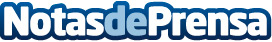 Amigo3D la mejor herramienta de retoque y postprocesado para trabajos de impresión 3D, según Moebyus MachinesLa herramienta de Moebyus Machines es el mejor aliado para retocar impresiones 3DDatos de contacto:Silvia Martínezwww.moebyus.com91 082 87 67Nota de prensa publicada en: https://www.notasdeprensa.es/amigo3d-la-mejor-herramienta-de-retoque-y_1 Categorias: Nacional Bricolaje Inteligencia Artificial y Robótica Madrid Entretenimiento Consumo Premios http://www.notasdeprensa.es